Как повысить иммунитет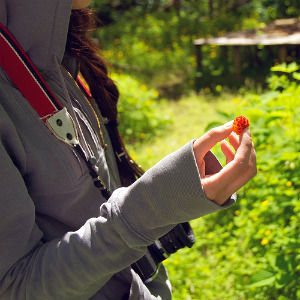 Задача иммунитета — защищать организм от патогенных микроорганизмов и чужеродных веществ. И, если иммунитет по какой-то причине слабеет, серьезную болезнь может вызвать даже не слишком опасная инфекция.Что вредит иммунитету?Один из важных факторов, негативно влияющих на иммунную систему, является неправильное питание — главным образом, несоблюдение прописанной врачом диеты или просто несбалансированный рацион.Что такое иммунитетИммунитет защищает не только от микробов, но и вообще ото всего чужеродного: паразитов, вирусов, чужих тканей и даже измененных онкологическим процессом собственных клеток. О том, как работает иммунитет, рассказывает научный сотрудник отделения аллергологии клиники Института питания РАМН Алексей Агафонов.При недостаточной калорийности пищи иммунная система перестает нормально работать. Но не только калорийность определяет полноценность рациона — иммунная система страдает и при различных диетах, ограничивающих поступление тех или иных питательных веществ и витаминов.Например, при соблюдении низкоуглеводной диеты организм ищет источник энергии в белке. «При этом на текущие нужды организма — создание гормонов, ферментов и антител для иммунной системы — белков уже не остается, и их тело станет заимствовать из мышц», — поясняет врач-диетолог высшей категории Клиники института питания РАМН Елена Чедия.Одной из причин снижения иммунитета или его проявления могут стать нарушения в соотношении нормальной микрофлоры желудочно-кишечного тракта. Нормально работающая здоровая кишечная микрофлора стимулирует иммунную защиту организма, за счет выработки полезных веществ и участия в более качественном расщеплении пищи.Вредные привычки — курение и регулярное употребление алкоголя — снижают активность клеток иммунной системы. Кроме того, никотин и спиртное тормозят или совсем нарушают всасывание витаминов из пищи или разрушают уже имеющиеся их запасы, что также сильно сказывается на состоянии иммунитета.Помимо этого, курение еще со временем приводит к развитию хронических инфекций дыхательных путей, тем самым усиливая пагубное влияние на иммунную систему.Очаги хронической инфекции, например, кариес, заболевания десен и другие, забирают на борьбу с ними все силы иммунной системы, тем самым ослабляют ее перед внешним агрессором.У жителей мегаполисов иммунитет, как правило, ослаблен. Так проявляется негативное воздействие на организм различных экологических факторов — вредных выбросов предприятий, автомобильных выхлопов, городской пыли и постоянного пассивного курения.Экологическая чистота продуктов питания также является одним из важных факторов, влияющим на работу иммунной системы и ее формирование.Стрессы, хроническая усталость, нарушение режима сна и бодрствования — основные проявления в жизни трудоголика. Эти явления в свою очередь нарушают работу не только нервной, сердечно-сосудистой, но и в том числе иммунной системы организма.Что помогает иммунитету?К полезным для иммунной системы веществам относят антиоксиданты — витамины А, С, Е, группы В и биофлавоноиды, которые нередко называют «витамином РР». Особенно важно регулярное и достаточное поступление в организм аскорбиновой кислоты — витамина С — участвующего в регуляции выработки иммунных клеток фагоцитов и активизирует синтез антител. Кроме того, необходимы для правильной работы иммунитета и минеральные вещества: железо, йод, магний, кальций и цинк.Для того, чтобы поддерживать хороший иммунитет, надо достаточно и разнообразно питаться, не допуская резкого снижения массы тела. В рационе обязательно должны присутствовать полноценные белки: мясо, рыба или бобовые. Особенно полезна рыба — содержащиеся в ней жирные кислоты повышают защитные силы организма. Необходимы для укрепления иммунитета свежие овощи и фрукты — сырые или приготовленные так, что в них сохранились полезные вещества и витамины. Покупайте продукты только в надежных местах – в магазинах или на крупных организованных рынках, но не с рук. Только так вы получите гарантию качества и чистоты купленной пищи.Полезные бактерии в толстом кишечнике тоже участвуют в формировании иммунитета. Для поддержания их в жизнеспособном и активном состоянии в рацион надо включать пробиотики и пребиотики: вещества, богатые клетчаткой и кисломолочные продукты, содержащие молочнокислые бактерии.Активный образ жизни не зря считают лучшим способом укрепить иммунитет. Правильно подобранная физическая нагрузка, да еще на свежем воздухе, улучшает обмен веществ и помогает иммунной системе работать правильно. Для этого не обязательно заниматься именно спортом – достаточно найти подходящий конкретно вам вид физической активности.А вот чрезмерных физических нагрузок нетренированному человеку лучше избегать — из-за сильной усталости или травм иммунитет может только ухудшиться.Чтобы серьезные стрессы и хроническая усталость не повредили иммунной системе, врачи рекомендуют научиться расслабляться: освоить дыхательную гимнастику или просто отправиться на прогулку в ближайший парк или сквер. 